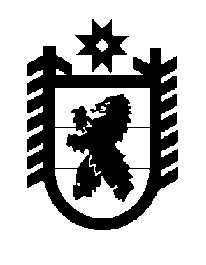 Российская Федерация Республика Карелия    ПРАВИТЕЛЬСТВО РЕСПУБЛИКИ КАРЕЛИЯПОСТАНОВЛЕНИЕот  27 мая 2019 года № 203-Пг. Петрозаводск О внесении изменений в постановление Правительства 
Республики Карелия от 31 января 2019 года № 35-ППравительство Республики Карелия п о с т а н о в л я е т:Внести в приложение к постановлению Правительства Республики Карелия от 31 января 2019 года № 35-П «Об утверждении на территории Республики Карелия мест выгрузки уловов водных биологических ресурсов, добытых (выловленных) при осуществлении прибрежного рыболовства, рыбной  и иной продукции, произведенной из таких уловов на судах рыбопромыслового флота, в живом, свежем и охлажденном виде» (Официальный интернет-портал правовой информации (www.pravo.gov.ru),              4 февраля 2019 года, № 1000201902040004; 4 марта 2019 года,                                  № 1000201903040001)  изменения, дополнив его пунктами 13 – 18 следующего содержания:«13. Остров Большой Жужмуй (Белое море)14. Остров Малый Жужмуй (Белое море)15. Остров Кондостров (Белое море)16. Мыс Соломенный острова Олений (Белое море)17. Мыс Широкий острова Большой Черный (Белое море)18. Участок береговой полосы Белого моря от мыса Каменный до устья р. Хлебная».           Глава Республики Карелия 					                  А.О. Парфенчиков